STANDARDI ZNANJA ŠPORT 5. RAZRED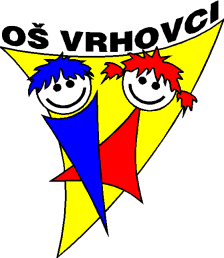 ODLIČNO (5)Učenec-ka dosega optimalno znanje, ki je določeno v učnem načrtu in ciljih šolske športne vzgoje in učinkovito, racionalno, varno in samostojno obvladuje najzahtevnejše gibalne naloge pri individualnih in kolektivnih športnih panogah. Zelo dobro obvladuje teoretična in praktična znanja, povezana z vsemi športnimi panogami in njihovimi vsebinami. Pogosto pomaga pri pouku, (kot vodja, demonstrator in izvajalec) in organizaciji najrazličnejših tekmovanj. Zelo dobro sodeluje s sošolci in športnim pedagogom, s tem si širi obzorje znanja in poznavanja športa – samostojno spremlja in vrednoti svoj napredek. Ima odlične (optimalne in boljše) športne dosežke. Dobro pozna pravila individualnih in kolektivnih športnih panog – sposoben je samostojnega sojenja. Tekmuje za razredno in šolsko reprezentanco, navzven predstavlja šolo in sodeluje v popoldanskih šolskih športnih aktivnostih. PRAV DOBRO (4)Učenec-ka dosega optimalno znanje, ki je določeno v učnem načrtu in ciljih šolske športne vzgoje in racionalno, varno in samostojno obvladuje zahtevnejše gibalne naloge pri individualnih in kolektivnih športnih panogah. Obvladuje teoretična in praktična znanja, povezana z vsemi športnimi panogami in njihovimi vsebinami. Večkrat pomaga pri pouku in organizaciji najrazličnejših tekmovanj. Dobro sodeluje s sošolci in športnim pedagogom – samostojno spremlja in vrednoti svoj napredek. Ima optimalne športne dosežke. Dobro pozna pravila individualnih in kolektivnih športnih panog – sposoben je sojenja z izkušenejšim sodnikom. Tekmuje za razredno in šolsko reprezentanco, navzven predstavlja šolo in sodeluje v popoldanskih šolskih športnih aktivnostih. DOBRO (3)Učenec-ka dosega temeljno znanje, določeno v učnem načrtu in ciljih šolske športne vzgoje in varno in samostojno obvladuje manj zahtevnejše gibalne naloge. Zahtevnejše naloge opravi z aktivnim ali pasivnim varovanjem. Obvladuje teoretična in praktična znanja, povezana z nekaterimi športnimi panogami in njihovimi vsebinami. Včasih pomaga pri pouku in organizaciji najrazličnejših tekmovanj. Sodeluje s sošolci in športnim pedagogom – spremlja svoj napredek. Ima povprečne (temeljne in boljše) športne dosežke. Pozna pravila individualnih in kolektivnih športnih panog – zna soditi skupaj z učiteljem. Tekmuje za razredno reprezentanco in navzven predstavlja šolo. Včasih sodeluje v popoldanskih šolskih športnih aktivnostih. ZADOSTNO (2)Učenec-ka komaj dosega minimalno, temeljno znanje, določeno v učnem načrtu in ciljih šolske športne vzgoje. Zahtevnejše gibalne naloge opravi samo z aktivnim varovanjem in s prilagojenimi pogoji. Slabo obvladuje teoretična in praktična znanja. Redko spremlja svoj napredek in ga zna vrednotiti samo s pomočjo. Dosega temeljne športne rezultate. Pozna enostavnejša pravila individualnih in kolektivnih športnih panog. Redko sodeluje v popoldanskih šolskih športnih aktivnostih.NEZADOSTNO (1)Učenec-ka ne dosega minimalnega, temeljnega znanja, določenega z učnim načrtom in cilji šolske športne vzgoje. Ne obvladuje teoretična in praktična znanja in ne more samostojno opraviti enostavnejših nalog. Ne spremlja svoj napredek in ga ne zna samostojno vrednotiti. Vedno je potrebno aktivno varovanje. Ne dosega temeljnih športnih rezultatov. Pozna le nekatera enostavnejša pravila individualnih in kolektivnih športnih panog. Ne sodeluje v popoldanskih šolskih športnih aktivnostih. Nina Cvek BijeličMiha Babšek